DTAA CONTINUING PROFESSIONAL DEVELOPMENT (CPD)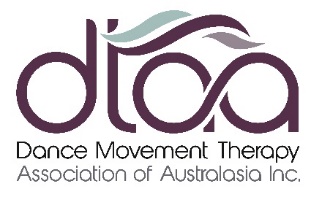 REPORTING FORM 2023Please complete this Form, add up the total Hours for Category A and Category B, and enter them in the space at the end of the chart. Please save this document with the following File Name: your Full Name CPD2023 Submitting your completed form: You will receive a notice upon renewal of your membership in June 2023 with a LINK to upload all your reporting forms. Once your CPD Reporting Form 2023, your Supervision Reporting Form 2023, and Indemnity Insurance Policy as well as your payment are received your renewal will be completed.
Category A Activities include:Fifteen or more hours of Category A Activities are required.Category B Activities include:No more than 5 hours of Category B Activities will be accepted.Practitioner’s Name:DTAA Membership Level: Associate      Provisional Professional       Professional      Clinical Supervisor Associate      Provisional Professional       Professional      Clinical Supervisor Associate      Provisional Professional       Professional      Clinical Supervisor Associate      Provisional Professional       Professional      Clinical SupervisorReporting Period:Start Date:1 July 202xEnd Date:30 June 202xDate of ActivityTitle of ActivityWho Ran ActivityNo. of Hours Cat ANo. of Hours Cat BTOTAL CATEGORY A HOURSTOTAL CATEGORY B HOURSTOTAL CATEGORY B HOURSImparting knowledge relating to DMT through formal presentations, teaching, research and peer-reviewed publicationsAttendance at person-to-person courses, workshops, seminars and conferencesContributing to DTAA activities – executive, committees, writing for Moving OnParticipation in online facilitated learning Participation in peer learning groups Participation in online non-facilitated learningReading dance movement therapy articles and books 